Questions sur les hôtels et les restaurants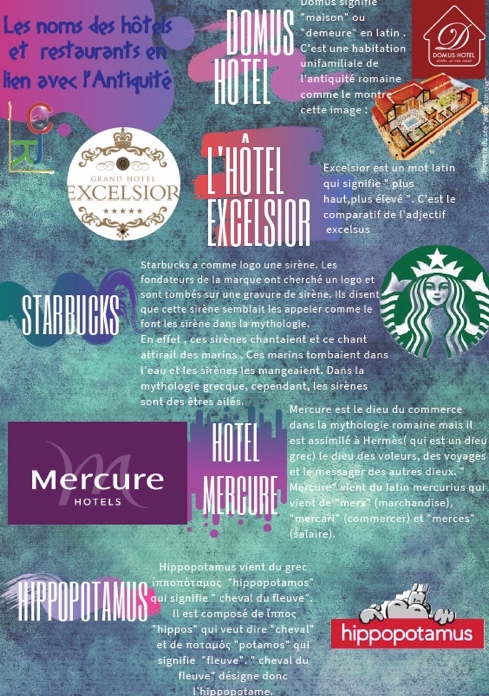 Que veut dire « domus »en latin ?   Maison  Restaurants   Hôtels A quel dieu grec est assimilé Mercure ?  Mercurius  Hermès  MercesDe quelle langue vient « Excelsior » ?  Grecque  Latin  AnglaisQuelle est la différence entre la sirène du logo de Starbucks et celles de la mythologie ?  Celles de la mythologie ont trois têtes   Celles de la mythologie ont des ailes   Celle du logo a des lunettesQue signifie « hippopotamus » ?  Cheval du fleuve   Hippopotame du fleuve  Chevaux des fleuves 